Nr.  873/18.03.2022                                                       (nu produce efecte juridice)*                                                                                                                                  INIȚIATOR                                                                                                          PRIMARSOÓS ZOLTÁNReferat de aprobareprivind aprobarea Studiului de Oportunitate referitor la calculul redevenţei la parcările publice cu plată din Municipiul Târgu Mureş         Prin HCL nr. 93/2019 s –a aprobat gestionarea directă a serviciului parcări  publice cu plată de către S.C. Administrator Imobile și Piețe S.R.L. iar stabilirea redevenței în anul 2019 a avut la bază Studiu de oportunitate aprobat prin H.C.L. nr. 68/2017.    Stabilirea unei redevențe în conformitate cu situația actuală economică, cu modificarea numărului locurilor de parcare și actualizarea tarifelor de parcare prin H.C.L. nr. 145/2020 impune întocmirea unui nou studiu de oportunitate adaptat la cerințele actuale.    Studiul de Oportunitate este prevăzut și de art. 7 din Legea 100/2016 privind concesiunile de lucrări și concesiunile de servicii, precum și de art. 11 din HG 867/2016 privind aprobarea Normelor Metodologice de aplicare a prevederilor referitoare la atribuirea contractelor de concesiunii de lucrări și concesiunii de servicii din Legea 100/2016.       De asemenea Studiul de Oportunitate este prevăzut și de art. 29 al Legii 51/2006 a serviciilor comunitare de utilități publice, care stabilește faptul că gestiunea delegată se poate face pe baza unei analize tehnico-economice și de eficiență a costurilor de operare, concretizate printr-un Studiu de Oportunitate. Deși legea nu se referă în concret la serviciul public de parcări, acesta se încadrează în trăsăturile stabilite prin art. 1 lit.(d) al legii, asfel că legea devine aplicabilă.     De asemenea, O.U.G 57/2019 privind Codul administrativ prevede în art. 308, alin. (4) faptul că inițiativa concedentului trebuie să aibă la bază efectuarea unui studiu de oportunitate, iar art. 309 alin (5) faptul că Studiul de oportunitate se aprobă prin ordin, hotărâre sau decizie, după caz.         Actele normative enumerate mai sus, impun cu necesitate efectuarea unui Studiu de oportunitate, prin care să fie stabilită redevența după numărul actual de locuri de parcare cu plată care este mai mare cu 530 față de cel initial.                    Studiul de oportunitate întocmit în anul 2017 nu poate sta la baza stabilirii unei Redevențe corecte în anul 2022, în condițiile în care numărul de locuri de parcare cu plată a fost mărit, aria zonelor de parcare a fost sensibil modificată iar tarifele practicate au fost actualizate în raport cu factorii enumerați și cu alți factori de natură economico-financiară.      Studiul de oportunitate trebuie să stabilească o corectă redevență care să țină seama de toți factorii enumerați și totodată de posibilitatea efectivă de a achitare acesteia de către societate .      Față de cele de mai sus, se impune adoptarea unei Hotărâri de Consiliul Local  pentru  aprobarea Studiului de Oportunitate referitor la calculul redevenţei la parcările publice cu plată din Municipiul Târgu Mureş Administrator,Ujică ValerS.C. ADMINISTRATOR IMOBILE ŞI PIEŢE S.R.L.                                         S.C. ADMINISTRATOR IMOBILE ŞI PIEŢE S.R.L.                                         S.C. ADMINISTRATOR IMOBILE ŞI PIEŢE S.R.L.                                         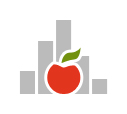 Sediu social: Piaţa  Cuza Vodă, str. CuzaVodă, nr. 89, TîrguMureşNr. Reg. Com. J 26/801/2004, CIF RO 16405213Tel./Fax: 0265-250 225, 0265-250 221E-mail: contact@piete-tgmures.ro  Web: www.piete-tgmures.ro